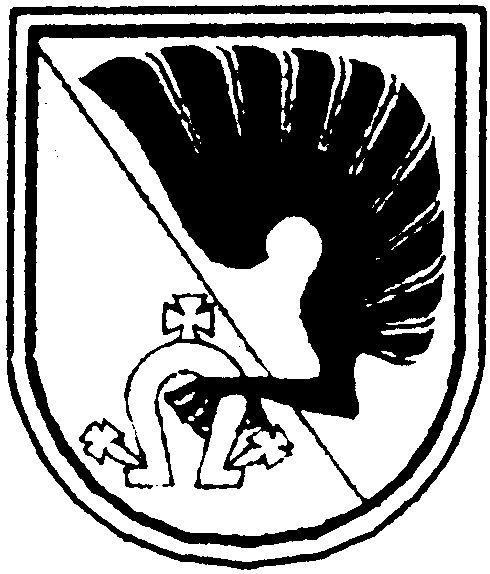 KĖDAINIŲ R. ŠĖTOS GIMNAZIJOS DIREKTORIUSĮ S A K Y M A SDĖL MĖNESIO DARBO PLANO TVIRTINIMO2018 m. birželio 1 d. Nr. V-161ŠėtaVadovaudamasis Kėdainių r. Šėtos gimnazijos nuostatais, patvirtintais 2014 m. balandžio 25 d. Kėdainių rajono savivaldybės tarybos sprendimu Nr. TS-85 „Dėl Kėdainių r. Šėtos gimnazijos nuostatų patvirtinimo“:T v i r t i n u  Šėtos gimnazijos birželio mėnesio darbo planą (pridedama).P a v e d u:administratorei Vaidai Rastauskaitei iki 2018 m. birželio 1 d. paviešinti informaciją (susijusią su darbo planu) Gimnazijos internetinėje svetainėje.raštinės vedėjai Daivai Grigaravičienei pateikti įsakymo kopiją el. paštu administratorei Vaidai Rastauskaitei.Direktorius 	Mindaugas DanilevičiusSusipažinau:______________________(parašas)_________________________________(vardas, pavardė)_________________________________(data)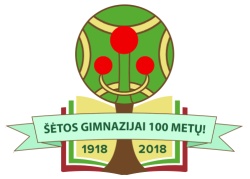 ŠĖTOS GIMNAZIJABirželio mėnesio darbo planas, 2018 m.Pastaba: pedagogai iki atostogų turi užbaigti visus pradėtus darbus ir pristatyti visus reikalingus dokumentus pavaduotojai ugdymui N. Širkienei.____________PATVIRTINTAKėdainių r. Šėtos gimnazijosdirektoriaus 2018 m. birželio 1 d.įsakymu Nr. V-161DataVeiklaDalyvaujaAtsakingasPastabos1111111 d.Klasių vadovų metodinės grupės posėdis.5-IV klasių vadovaiV. KleivienėN. Širkienėpo 4 pamokųMokytojų kambarys4-84-84-84-84-84-84 d.Administracijos posėdis.AdministracijaM. Danilevičius13.00-14.00 val.4 d.Metodinės tarybos posėdis.Dėl pasirengimo Mokytojų tarybos posėdžiui.Metodinės tarybos nariaiN. ŠirkienėJ. TekunovaPo 7 pamokų201 kab.5 d.Pedagogų pasitarimas.PedagogaiM. DanilevičiusN. ŠirkienėA. KvasnauskienėG. BoreišienėV. Žukauskas10.40 val.Mokytojų kambarys6 d.7 d.Skaitymo strategijų darbo grupės susirinkimas.N. ŠirkienėKvasnauskienėL. MarozienėV. GlebauskienėL. VaicekauskaitėN. ŠirkienėL. Marozienėpo 7 pamokųVieta tikslinama7 d.,,Neformaliojo vaikų  švietimo paslaugų” projekto edukacinės veiklos: ,,Meno pažinimas praktiškai”. IIa, IIb, III kl. mokiniaiG. Boreišienė11.00 val.M. K. Čiurliono muziejusV. Putvinskiog. 65, Kaunas8 d.Gegužės mėnesio 5-IV mokinių lankomumo analizė.Klasių vadovaiI. JakienėIki 8 d. 13.00 val. 5-IV klasių vadovai pristato socialinei pedagogei atliktą prevencinį darbą.4-5 d.Būsimų pirmokų ,,Vasaros mokyklėlė”.Būsimieji pirmokai, jų tėveliaiG. Motiejūnienė8.00 val.11-1511-1511-1511-1511-1511-1511 d.Administracijos posėdis.AdministracijaM. Danilevičius13.00-14.00 val.11 d.Gegužės mėnesio lankomumo analizė.N. ŠirkienėI. JakienėI. JakienėLaikas tikslinamas12 d.Pedagogų pasitarimas.PedagogaiM. DanilevičiusN. ŠirkienėA. KvasnauskienėG. BoreišienėV. Žukauskas10.40 val.Mokytojų kambarys13 d.14 d.15 d.Mokytojų tarybos posėdis dėl 5-III klasių mokinių kėlimo į aukštesnę klasę.PedagogaiM. Danilevičius10.40 val.Mokytojų kambarys15 d.II klasių mokinių išsilavinimo pažymėjimų įteikimas.Šėtos gimnazijos bendruomenėM. DanilevičiusN. ŠirkienėE. NagevičienėI. KrivickienėG. Boreišienė15 d.Metinės pažangumo ir lankomumo ataskaitos.Klasių vadovaiN. Širkienėiki 15 d. 15 val.1-15 d.Prevencinės programos ,,Savu keliu” mokinių apklausa.5-III klasių mokiniaiI. Jakienė5-III klasių vadovai1-15 d.Mokinių apklausa dėl maitinimo kokybės Gimnazijos valgykloje. Lūkesčiai kitiems mokslo metams.5-II klasių mokiniaiI. JakienėK. Orechovaitė18-2218-2218-2218-2218-2218-2218 d.Administracijos posėdis.AdministracijaM. Danilevičius13.00-14.00 val.18 d.Vaiko gerovės komisijos posėdis.Vaiko gerovės komisijaM. DanilevičiusL. Vaicekauskaitė12.00-14.00402 kabinetas19 d.Pedagogų pasitarimas.PedagogaiM. DanilevičiusN. ŠirkienėA. KvasnauskienėG. BoreišienėV. Žukauskas10.40 val.Mokytojų kambarys20 d.Įvairių darbo grupių posėdžių protokolai.Grupių pirmininkaiiki 20 d.20 d.Mokytojo savianalizės anketa.Mokytojaipristato el. variantą pavaduotojai N. Širkieneiiki 20 d. 15 val.20 d.Būrelio prašymas – programa 2018-2019 m. m. Mokytojaipristato el. variantą G. Boreišieneiiki 18 d. 20 d.Mokytojų tarybos posėdis.Mokinių žinių bei gebėjimų vertinimo ir įsivertinimo rezultatų analizė siekiant individualios mokinio pažangos.PedagogaiM. Danilevičius09.30-14.00 val20 d.Į mokinių asmens bylas sudedamos kiekvieno mokinio metinės ataskaitos.Klasių vadovaiklasių mokytojaiiki 22 d.22 d.Bendruomenės išvyka.M. DanilevičiusE. Nagevičienė25-2925-2925-2925-2925-2925-2925 d.Administracijos posėdis.AdministracijaM. Danilevičius13.00-14.00 val.26 d.Pedagogų pasitarimas.PedagogaiM. DanilevičiusN. ŠirkienėA. KvasnauskienėG. BoreišienėV. Žukauskas10.40 val.Mokytojų kambarys27 d.28 d.29 d.1-30Spaudinių parodos ir stendiniai pranešimai:“Ir stingsta ašara į ledą…” (Gedulo ir vilties dienai paminėti);“Labas, ką skaitai?”V. BarauskienėBiblioteka2018 metų Šėtos gimnazijos 100-mečio veiklos plano renginiai2018 metų Šėtos gimnazijos 100-mečio veiklos plano renginiai2018 metų Šėtos gimnazijos 100-mečio veiklos plano renginiai2018 metų Šėtos gimnazijos 100-mečio veiklos plano renginiai2018 metų Šėtos gimnazijos 100-mečio veiklos plano renginiai2018 metų Šėtos gimnazijos 100-mečio veiklos plano renginiai14 d.06 d.Netradicinio ugdymo diena – Turizmo diena (Edukacinis žygis ,,Šėtos mokyklos”). Gimnazijos šimtmečio akcentas!E. NagevičienėN. ŠirkienėDarbo grupė14 d.06 d.Netradicinio ugdymo diena - sporto diena. Gimnazijos šimtmečio akcentas!N. Širkienė E. NagevičienėV. KiaulakisG. Boreišienė14 d.06 d.Netradicinio ugdymo diena - klasės vadovo diena. Gimnazijos šimtmečio akcentas!N. Širkienė Klasių vadovų metodinė grupė14 d.06 d.Netradicinio ugdymo diena – Šeimos diena – kartų/šeimų, baigusių mokyklą, susitikimas/sporto varžybos ir (ar) kt. veiklos. Gimnazijos šimtmečio akcentas!Tėvų komitetas14 d.06 d.Skelbimų parengimas, formatavimas, teksto redagavimas, spausdinimas. Lankstinukai.V. GlebauskienėV. KleivienėV. ChomenkoV. DirsėR. Šidlauskienė14 d.06 d.Svečių sąrašo sudarymas (kviestiniai svečiai).M. DanilevičiusA. LikšienėKl. vadovai14 d.06 d.Laidų sąrašų bei kvietimų parengimas.V. KleivienėA. KvasnauskienėL. RugienienėD. ZubieliauskienėKlasių vadovai14 d.06 d.Projektas “Mano kraštas” užsienio (anglų) kalba. Gimnazijos šimtmečio akcentas!I-III kl.Užsienio kalbų mokytojos14 d.06 d.5-IV klasių mokinių  rengia projektus temomis: ,,Dovanoju padėkos obuolį”, ,,Mano istorija”, ,,Labas, mano mokykla”, ,,Gera pamoka man” ir kt.1-4, 5-8, I-IV kl.Klasių vadovai mokinių tėvai14 d.06 d.Pamokų stebėsenaPamokų stebėsenaPamokų stebėsenaPamokų stebėsenaPamokų stebėsenaPamokų stebėsena1-15Skaitymo strategijų ugdymas.5-III kl.Dalykų mokytojaiN. ŠirkienėProjekto MLM veiklaProjekto MLM veiklaProjekto MLM veiklaProjekto MLM veiklaProjekto MLM veiklaProjekto MLM veiklaPagrindinio ugdymo pasiekimų patikrinimasPagrindinio ugdymo pasiekimų patikrinimasPagrindinio ugdymo pasiekimų patikrinimasPagrindinio ugdymo pasiekimų patikrinimasPagrindinio ugdymo pasiekimų patikrinimasPagrindinio ugdymo pasiekimų patikrinimas01Matematika.II kl.N. Širkienė vykdymo grupėN. ŠirkienėValstybiniai ir mokykliniai brandos egzaminaiValstybiniai ir mokykliniai brandos egzaminaiValstybiniai ir mokykliniai brandos egzaminaiValstybiniai ir mokykliniai brandos egzaminaiValstybiniai ir mokykliniai brandos egzaminaiValstybiniai ir mokykliniai brandos egzaminai06 02Lietuvių kalba ir lit.IV kl.R. Šidlauskienė06 09MatematikaIV kl.A. Kvasnauskienė06 18IstorijaIV kl.A. Pečiulytė06 20GeografijaIV kl.A. Vilkelienė06 22ChemijaIV kl.I. Krivickienė